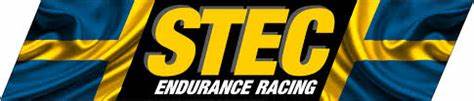 Tävlings PM  Tävlingen anordnas i full överensstämmelse med stec nationella tävlingsbestämmelser Ansvar Den som deltar i tävling gör detta under eget ansvar och på egen risk.  arrangör eller funktionär kan således inte utan vållande göras ansvariga för person‐ eller sakskador som under tävling drabbar deltagaren. Tävlingsdeltagare och funktionärer har genom sin anmälan att delta i tävlingen samtyckt till att vederbörandes personuppgifter registreras i tävlingsarrangörens dataregister samt att arrangören, inom ramen för sin verksamhet, oavsett medieform offentliggör namnuppgifterna. Stec sanktioneras som Svenska Mästerskapet i Långloppsracing och SM medaljer delas ut i samband med finalen 15 Oktober segerbankett. Bana Linköping ( Sviestad ) www.lms.seAdress  Fordonsvägen, 589 41 LinköpingNärmaste bensinmack:
Linköping centrum inom 5 kilometer finner du samtliga stationer Boende med stec rabatt Box hotell Linköping med rabattkod  STECRACING=15% rabattHemsidahttps://www.nordicchoicehotels.se/hotell/sverige/linkoping/quality-hotel-the-box/Fredag Tider Depåbyggande start 16,00 Teamchefsmöte klass C  klockan 20,00 Konferensen 1 tr upp. Lördag 07,30 Inskrivning och besiktning öppnar.  Domartornet 1 tr upp 09,00 Test / Kval öppnar09,30 Banan stängs 09,45 Line up samtliga team Startplattan  10 främsta kvaltiderna längst fram10,00 Startbilen rullar för start (2 st formationsvarv)  2+4 Timmars rullar ut till depå efter 1 varv. Detta är obligatorisk och varvet räknas. 11,00 Start 4 timmars ( kvaltider avgör startordning)12,00 Start 2 timmars (kvaltider avgör startordning)13,00 Lunch paus  (Målflagg på totalledaren)14,00 Restart 6 Timmars   15,00 Restart 4 Timmars 16,00 Restart 2 Timmars 17,00 Målflagga  ledarbilen som kört flest varv totalt.18,30 Banketten prisutdelning börjar vid Slattefors Herrgård. Tävlingsbilar kan stå kvar på Linköping Motorstadion. Som låses mellan 00,00-06,30 Middagen börjar efter prisceremonin https://www.slatteforsmagasin.se/  Middag biljetter https://simplesignup.se/event/194778Frukost Lunch kaffe osv finns i depåområdet under hela dagen. Samarbete med www.linköpingmotorfestival.se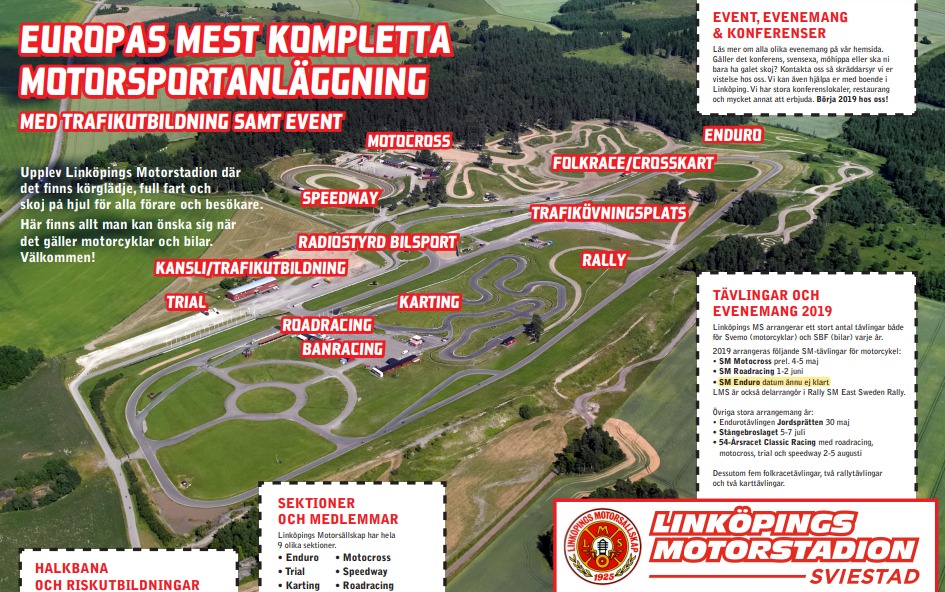 